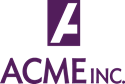 Dear __%to_name%__,The first shipment of equipment from __%dlr_name%__ has arrived. We are delighted with every piece. Therefore, we decided to make our initial purchase larger than anticipated. I am attaching our purchase order No. __%order_no%__ for additional goods. Since you already have a copy of our Procurement Guidelines, I shall not attach them to this order. Please inform me of shipping dates.Sincerely,__%c_name%__,__%c_title%____%c_name%____%c_title%____%c_name%____%c_title%____%c_phone%____%c_url%____%c_address%__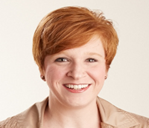 